DATE : August 25, 2021 NAME: Steven Newman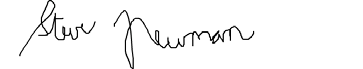 EDUCATION, UNDERGRADUATE AND GRADUATE:Ph. D.  The Johns Hopkins University, English Literature, 2001M. A.  The Johns Hopkins University, English Literature, 1996B. A.	Duke University, 1992, summa cum laude with distinction in EnglishDOCTORAL DISSERTATION:“‘Songs Commonly Sung’?  Ballad Collection and the Institution of Literature in Great Britain, 1660-1832”Directors:  Jerome Christensen and Ronald PaulsonPOSITIONS HELD:Associate Professor, Department of English, Temple University 2008- Assistant Professor, Department of English, Temple University, 2001-08Assistant Professor, Department of English, University of Nebraska-Omaha, 2000-01 Lecturer, Department of English, Georgetown University, 1999-2000Instructor, Department of English, Johns Hopkins University, 1994-95, 1998 Founding Director, Writing Center, Johns Hopkins University, 1994-96YEAR APPOINTED AT TEMPLE AND RANK AT APPOINTMENT:2001, Assistant ProfessorAWARDS:Grant-in-Aid, ($3000), 2020-21CLA Research Award ($2600), 2018-19Performing Arts and Humanities Completion Grant ($3500), 2018-19Performing Arts and Humanities Grant ($5000), 2016-18 Internationalization Grant ($3990) from the Office of the Provost, 2015-16 National Endowment for the Humanities, Summer Stipend, 2012 Fellowship, Centre for Robert Burns Studies, University of Glasgow, 2012 Summer Research Award, Temple, 2010, 2014, 2016, 2018, 2019, 2021Lindback Award for Distinguished Teaching, 2008Finalist, Inspire Integrity Award, National Society of Collegiate Scholars, 2008 Nominated for MLA First Book Award by University of Pennsylvania Press, 2007College of Liberal Arts/ATTIC Distinguished Teaching Award, 2007Study Leave, Temple University, Spring 2004Provost’s Summer Research Fellowship, Temple University, 2003American Society for Eighteenth-Century Studies, Innovative Course Design Award, 2002Summer Research Fellowship, Temple University, Summer 2002PUBLICATIONS:BOOKS PUBLISHED OR IN PRESSBallad Collection, Lyric, and the Canon: The Call of the Popular from the Restoration to the New Criticism (University of Pennsylvania Press, 2007)[Reviewed in:  Eighteenth-Century Life; Studies in English Literature (Restoration/18th c. and Romanticism/Victorian issues); Modern Philolology; The Age of Johnson; Eighteenth-Century Scotland; European Romantic Review; Review of English Studies; The Eighteenth-Century Intelligencer; The Scirblerian; Journal of Folklore Research; Folk Music Journal; Western Folklore; Journal of American Folklore; Choice]RESEARCH ARTICLES PUBLISHED OR IN PRESS:The Gentle Shepherd (1725; 1729), textual editor for the first volume in the first dependable scholarly edition of the Works of Allan Ramsay, EdinburghUniversity Press.  603 pp.  Publication date, 2022. “’Some Pastoral Improvement’ in The Gentle Shepherd: Mediation, Remediation, and Minority"” Studies in Scottish Literature 46:2 (Winter 2020), 77–102. “Songs,” Blake in Context (Cambridge University Press), ed. Sarah Haggarty, April 2019, 129-38.“‘Hodden-Gray’: Pastoral, Enlightenment Re-Mediation, and The Proverbial Allan Ramsay,” The Scottish Literary Review, 10:1 (Spring/Summer 2018):  1-18.“‘Fear We Broadsides?’: Oral Tradition and Discovering the Broadside Ballad,” The Cambridge Guide to the Worlds of Shakespeare, gen. ed. Bruce R. Smith (Cambridge:  Cambridge University Press, 2016)“Sort of on The Grid:  An Eccentric Map of Growing Up Jewish in the Miami Suburbs, c. 1975-85," Florida (Parlor Press, 2015), 128-48.“Localizing and Globalizing Burns’ Songs from Ayrshire to Calcutta: The Limits of Romanticism and Analogies of Improvement,” Global Romanticism: Origins, Orientations, and Engagements, 1760-1820, ed. Evan Gottlieb (Bucknell University Press, 2014), 57-77.“Shakespeare’s Popular Songs and The Great Temptations of Lesser Lyric,” The Oxford Handbook to Shakespeare’s Poetry, ed. Jonathan Post (Oxford University Press, 2013), 265-81.“Doing Genre” (co-authored as part of “Group Phi”), New Formalisms and Literary Theory, ed. Verena Theile and Linda Tredennick, foreword by Heather Dubrow (Palgrave MacMillan, 2013), 54-68.“‘The Dramatic Situation’ and ‘The Imagined Community’: Tales of the Ballad from Philology to the New Criticism and Beyond,” eds. Joseph Harris and Barbara Hillers, Child’s Children: Ballad Study and Its Legacies (Wissenschafter Verlag Trier, 2012), 56-68.“Second-Sighted Scot:  Allan Ramsay and the South Sea Bubble,” The Scottish Literary Review, Spring/Summer 2012 (4:1): 18-33.“Ballads and Chapbooks,” Edinburgh Companion to Scottish Romanticism, ed.Murray Pittock (Edinburgh University Press, 2011), 13-26.“Ballad Collection and Lyric Collectives,” A Companion to Romantic Poetry, ed.Charles Mahoney (Wiley-Blackwell, 2011), 78-94.“‘The Maiden’s Bloody Garland’: Thomas Warton and the Elite Appropriation of Popular Song,” Ballads and Broadsides in Britain, 1500-1800, ed. PatriciaFumerton and Anita Guerrini (Ashgate, 2010), 189-205.“Key Texts 2:  Theoretical and Critical Texts,” Continuum Handbook for Eighteenth Century Literature, ed. Gary Day and Bridget Keegan (Continuum, 2009), 96-118.“Vocation:  From Calling to Call-back to Career,” ADE Bulletin, no. 137-38 (Fall 2005-Spring 2006)“Tales of the Professional Imaginary:  Personal Statements for Medical School at Johns Hopkins, 1925 to the Present,” Issues in Writing, 15:1 (Fall/Winter 2004):  31-55.“The Value of Nothing:  Ballads in The Beggar’s Opera,” The Eighteenth Century: Theory and Interpretation (Summer 2004):  265-83.(Rpt. in Literature Criticism from 1400 to 1800. Ed. Lawrence J. Trudeau. Vol. 176.  Detroit: Gale, 2010; Dramatic Criticism, vol. 48, ed. Elizabeth Mannion Detroit:  Gale Cengage, 2013)”Representation, Violence, and the Fate of Culture: An Interview with Geoffrey Hartman,” Journal of Modern Literature, 26:3/4 (Summer 2003):  103-22.“The Scots Songs of Allan Ramsay:  ‘Lyrick’ Transformation, Popular Culture, and the Boundaries of the Scottish Enlightenment,” Modern Language Quarterly 63.3 (Fall 2002):  277-314.“Finding Romantic Commonplaces:  An Interview With Jerome Christensen,”Romantic Circles Praxis Series (http://www.rc.umd.edu/praxis/), June 2002OTHER WORKS PUBLISHED OR IN PRESS:Ian Newman, The Romantic Tavern (review), The Wordsworth Circle, 51:4 (Fall 2020),  469-76 “National Song in The Gentle Shepherd: Original Impurity in Scottish Pastoral,” Romantic National Song Network (August 2019)David Atkinson, The Ballad and Its Pasts:  Literary Histories and the Play of Memory (review), 2000 words, Modern Philology (May 2019) https://www.journals.uchicago.edu/doi/10.1086/703745Michael Hill and Waren Montag, The Other Adam Smith (review), Eighteenth Century Studies (51:1), Fall 2017: 133-35.“Literate Shepherds in 'Hodden-Gray': Allan Ramsay and the Limits of Pastoral,” The Bottle Imp Supplement Issue 4 (2017), ed. Corey Andrews http://asls.arts.gla.ac.uk/SWE/TBI/TBISupp/TBISupp4/Newman.html“Dr. Rosenbach and the Songs of Robert Burns,” Rosenblog, Jan. 25, 2017. https://rosenbach.org/blog/dr-rosenbach-and-songs-of-robert-burns/Martha Redbone, The Garden of Love: Songs of William Blake (review), Blake: An Illustrated Quarterly 49:1 (Summer 2015).  Online.Erik Simpson, Literary Minstrelsy, 1770-1830 (review), Symbiosis: A Journal of Anglo-American Literary Relations. Online. Published August 2011.Sandro Jung, David Mallet, Anglo-Scot (review), English Studies 92:4 (2011): 468-69.Christopher A. Strathman, Romantic Poetry and the Fragmentary Imperative: Schlegel, Byron, Joyce, Blanchot (review), James Joyce Literary Supplement, 21:2 (Fall 2007)“Not to Speak God’s Name,” Tikkun: A Critique of Politics, Culture, and Society,19:5 (September/October 2004), rpt. September/October 2005 Geoffrey Hartman, Scars of the Spirit, (review) Tikkun, 19:6 (November-December 2004): 72-3David Simpson, Situatedness (review), Criticism 45.3 (2003): 363-367 Dianne Dugaw, ‘Deep Play’: John Gay and the Invention of Modernity, TheScriblerian  36:2 (review) (Spring 2004): 166-67Janet Todd, “Aphra Behn—Whom Mary Wollstonecraft Did Not Read” (review),The Scriblerian 35:1/2 (Autumn 2004 and Spring 2003): 5-6 “A Brief Elegy on Larry Donovan,” Mangrove 11 (2002) “Samuel Pepys:  A Critical Biography,” Literature OnlineWORKS SUBMITTED FOR PUBLICATION: “Robert Burns and the Eighteenth-Century Scots Revival,” 7000 words, solicted for The Blackwell Companion to Burns, ed. Gerard Carruthers, Summer 2021 (publication scheduled for 2022) PAPERS PRESENTED AT PROFESSIONAL MEETINGS:“The Gentle Shepherd, the Archives, and (Re-)Mediation,” American Society for Eighteenth Century Studies, Denver, 2019“From the Pentland Hills to the Atlantic: The Gentle Shepherd’s Dialogues in Space and Sound,” Second World Congress of Scottish Literatures, Vancouver, 2017“Burns in Ayrshire and Philadelphia: The Local, The Global, and The Act of Song Collection,” Modern Language Association Annual Conference, Philadelphia, 2017“From The Easy Club to ‘Hodden-Gray’:  Ramsay’s Versions of Enlightenment Improvement and National Collectivity,” Modern Language Association Annual Conference, Philadelphia, 2017“The ‘Contagion’ of Ballad Opera and the Circulation of Ramsay’s Scots Songs: Pastoral, Anglo-Scottish Cultural Markets, and the Invention of the Scottish      Enlightenment,” American Society for Eighteenth Century Studies annual conference, Pittsburgh, 2016.“Late Smith:  Temporality, History, and Pleasure in Imitation,” East-Central American Society for Eighteenth Century Studies, University of Delaware, November 2014“’Writing or Fighting?  Ballads or Bloodshed?’ James Hogg’s Jacobite Songs and the Boundaries of Culture,” Modern Language Association Annual Conference, Seattle, 2012.“Popularity Contests: Competing Narratives of Value in Adam Smith, Robert Burns, and John Clare,” Modern Language Association Annual Conference, Philadelphia, December 2009.“Ballads as Dangerous Objects in Adam Smith,” American Society for Eighteenth Century Studies, Portland, OR, March 2008“Addressing Lyric History:  William Collins, Shakespeare, and Popular Song,” American Society for Eighteenth-Century Studies, Atlanta, March 2007“‘The Maiden’s Bloody Garland’: Thomas Warton and the Elite Absorption of Popular Song,” American Society for Eighteenth-Century Studies, Montreal, March 2006“‘The Maiden’s Bloody Garland’: Thomas Warton and the Elite Absorption of Popular Song,” Straws in the Wind:  Ballads and Broadsides, 1500-1800,” University of California, Santa Barbara, February 2006“The Discontents of Progress and the Problem of the Lyric Split in Robert Burns,” AmericanSociety for Eighteenth-Century Studies, Las Vegas, April 2005 “Vocation:  Calling to Call-back to Career,” Modern Language Association AnnualConference, Philadelphia, December 2004“‘The Dramatic Situation’ and the Ballad:  From Philology to Understanding Poetry,” Modern Language Association Annual Conference, Philadelphia, December 2004Presentation on The Textual City, Panel for winners of the Innovative Course Design Awards, ISECS, Los Angeles, August 2003“Radicalism and Pity: Blake’s Songs and London Street Cries,” International Society for Eighteenth-Century Studies 11th Quadrennial on the Enlightenment, Los Angeles,August 2003“Bardolatry in John Home’s Douglas:  Crises in History, Gender, and National Culture,”ISECS 11th Quadrennial on The Enlightenment,” Los Angeles, August 2003 “The ‘Spell’ of Scottishness:  Allan Ramsay, Popular Song, and the Origins of theScottish Enlightenment,” Midwest Association for Eighteenth-Century Studies,November 2000“More Tales of the Professional Imaginary: The Place of Composition and Personal Statements for Medical School,” Conference for College Composition and Communication, Minneapolis, April 2000 (accepted, did not attend)“The Professional and Pedagogical Imaginary:  Personal Statements at the Johns Hopkins University Medical School, 1925 to the Present,” Conference for College Composition and Communication, Atlanta, 1999“’Very Curious Pieces’:  The Royal Exchange and Ballad Collection in Joseph Addison and Thomas D’Urfey,” East-Central Association for Eighteenth-Century Studies,Salisbury State University, 1998“Wordsworth and the Body Politic” (panel chair and presenter), Conference of the Northeast Region of the Modern Language Association, Philadelphia, 1997“‘A  Bondage Sweetly Brooked’:  Colonial History, the Ballad, and the Idea of Sequence,” North American Society for the Study of Romanticism, Boston, 1996“Teaching Writing to Undergraduates,” Hewlett Seminars Workshop (invited speaker),The Johns Hopkins University, 1996“Yeats  and the Curse:  Poetic Labor, Colonialism, and the Image of ‘King Goll,’” 8th Annual Graduate Irish Studies Conference, University of Texas-Austin, 1994“Taking It Seriously:  Wyndham Lewis, Homophobia, and the Marketing of Modernism,” Queer October, The Johns Hopkins University, 1994.“’It Was and It Was Not So’: The Satanic Verses, Finnegans Wake, and the Politics of Postmodernism,” 13th International Joyce Conference, Dublin, 1992INVITED ADDRESSES:“Tearing Down the Stadium, Building Up Community:  Some Lessons from the Fight at Temple.”  Tackling Austerity Budgets, a panel sponsored by the American Association of University Professionals, June 23, 2021  “Robert Burns, Scotland’s Bard:  Scots, Satire, and Sentiment,” Cecil County (Md.) Public Library, January 2019“Hodden Gray:  Ramsay and the Proverbial Enlightenment,” Symposium on the Works of Allan Ramsay, University of Glasgow, December 2016A series of four lectures on Scottish Literature at The Southwestern University for Nationalities, Chengdu, China, May-June 2016“The Value of the Humanities and the State of English as a Discipline,” Tribhuvan University, Kathmandu, Nepal, May 2016“Global Humanities, Global Capital, and the Example of Scotland,” Golden Gate University, Kathmandu, Nepal, May 2016Burns’ and Ramsay’s ‘Hodden-Gray’: Some Speculations on The Vernacular as Enlightement Mediation,” St. John’s University, Global Humanities and Literature Conference, New York, April 2016“Editing The Gentle Shepherd:  Challenges and Opportunities in Mapping the Early Scottish Enlightenment,” University of Glasgow, January 2016“Narratives of Value and Unintended Consequences: Smith’s Invisible Hand and TheFuture of The Humanities,” The Future of Knowledge in the Humanities, Center for the Humanities at Temple, April 2013“Burns’ ‘The Vision’: Misprision, Canonicity, and the Division of Labor,” Revisionary Humanities and the Sufferings of History,” Temple University, April 2013“Accounting for Scots Songs:  Robert Burns, Adam Smith and Slippery/Sticky Objects of Enlightenment,” 250th Anniversary Burns Colloquium, University of California-Berkeley, September 2009“Local/Global, Perishable/Monumental:  The Continua of Ephemera in Hemans and Clare ,” Ephemera:  Impermanent Works in the Literary and Visual Culture of the Long Eighteenth Century, Graduate Center of The City University of New York, March 2009“John Edgar Wideman:  Eighteenth-Century Novelist,” University Colloquium Series,Arcadia University, April 2008“Ballads in The Beggar’s Opera,” Reading Public Museum, May 2006“Why There’s No Poetic Justice in The Beggar’s Opera,” Rutgers University, Ballads Working Group, December 2005“Blake and Romantic Criticism,” Creighton University, March 2001“Preposterous Plots and Virtue Without Culture: History, Gender, and the Ballad in John Home’s Douglas,” Temple University, January 2001“Blake, the Classroom, and the Street,” Bard College, January 2001“Blake, Romantic Pedagogy, and the Question of Context,” George Washington University, February 2000“Blake/Ballad Collection/Cultural Studies,” Oregon State University, January 2000RESEARCH IN PROGRESS:Principal Investigator, The Beggar’s Opera, A Digital Humanities Site: Teaching, Representing,  and Researching Musical Theater from Eighteenth-Century England to the Present (ongoing)“Visible Hands:  Joanna Baillie and Romantic Drama’s Conundrums of Value,” to be completed Fall  2021 Time for the Humanities: Competing Narratives of Value from the Scottish Enlightenment to the 21st Century Academy (book manuscript, to be completed Fall 2023)GRANTS AND CONTRACTS, EXTERNALLY FUNDEDCo-investigator, The Edinburgh Works of Allan Ramsay, Arts and Humanities Research Council (AH/P015093/1), $1,300,000NEH Summer Stipend, 2012The James M. Osborn Fellowship in English Literature and History, Beinecke Library, Yale University, September 2003W. Jackson Bate/American Society for Eighteenth Century Studies Fellowship at The Houghton Library, Summer 2001TEACHING:COURSES TAUGHT IN THE LAST FIVE YEARSRestoration and Eightenth-Century Literature: The Trans-Atlantic Gothic Novel, Fall 2021Growing up in Philadelphia from Benjamin Franklin to Green Grass Grace (independent study), Spring 2021 Current Trends in Literary Theory (Grad), Spring 2021The Novel to 1832, Fall 2020Eighteenth-Century Literature (Grad), Fall 18, Fall 19Introduction to British Writing, Spring 18Robert Burns at the Rosenbach:  Song, Satire, and Scotland Rosenbach Library, Winter 18Criminals in Literature, Southwest Univesity for Nationalities, Chengdu, China Summer 16Burns/Smith (grad), Southwest University for Nationalities, Chengdu, China Summer 16The Child in London from the Great Fire to the Present (Independent Study), Summer II 2017Representing Race,  Summer II 17Scottish Romanticism (grad), Spring 16 Introduction to English Literature, 1660-1900, Summer II 17, Fall 17MASTER’S AND DOCTORAL COMMITTEE SERVICE:Anne Carson, Ph.D., 2007 (chair) Andrea Cabus, Ph.D., 2010 (chair) Collen Kropp, Ph.D., 2017 (chair) Elizabeth Kimball, Ph.D 2010 Anna Peak, Ph.D., 2010Meaghan Brewer, Ph.D., 2013Daniel Nutters, Ph. D, 2017 Nathaniel Racine, Ph.D., 2017 Eric Asimos, Ph.D., 2020 Charlie Manis, Ph. D. in progress (chair) Holly Raymond, Ph.D., 2021         Jennie Burd, Ph.D., in progress Scott Krzywonos, M. A. 2013 Lawrence Rozanski, M.A., 2009 Adam Fieled, M.A., 2008 Caitlin Murphy, M.A., 2008 Patrick Farrell, M. A., 2007Christopher Rothschild, M.A., 2005SERVICE:SERVICE TO THE PROFESSION:Chair, Planning Committee 5th World Congress of Literatures, Philadelphia, 2027Planning Committee, 4th World Congress of Scottish Literatures, Nottingham, 2024External examiner, Megan McManus, M. Phil., University of Glasgow, 2021 Reviewer, Grant Application, Austrian Science Fund (FWF), 2021 Delegate, Scottish Language Literature and Culture, Modern Language Association, 2021-24 Depute Convener (North America), International Association for Study of Scottish Literature, 2017-20Member, Executive Committee, Scottish Literature, Languge, and Culture Forum, Modern Language Association, 2017-22; Chair 2020-21 Chair, “Economies of Pleasure in the Scottish Enlightenment and Its Legacies,” East-Central American for Society for Eighteenth-Century Studies Conference, University of Delaware, November 2014.Chair, “Scottish Ballads:  Myths and Mediations,” First World Congress of Scottish Literatures, Glasgow, July 2014Member, Mina P. Shaughnessy Prize Committee, Modern Language Association, 2014-16 (Chair, 2016)Chair, “Narrating Value in the Long Eighteenth Century,” MLA 2013, Boston Delegate, Politics and the Profession, Modern Languages Association, 2011-14 Manuscript Review for PMLA, Eighteenth-Century Studies, Modern Philology,Modern Language Quarterly, Studies in Scottish Literature, Studies in Eighteenth Century Culture, Tulsa Studies in Women’s Literature Studies in Eighteenth Century Culture, Nineteenth Century Studies, Huntington Library Quarterly, and other journalsChair, Innovative Course Design Committee, ASECS, 2005-06 Judge,  Innovative Course Design Committee, ASECS, 2003-04Chair, “Lyric and the Enlightenment:  Passions, Values, Histories,” ISECS 11th Quadrennial on the Enlightenment, Los Angeles, August 2003Member, Organizing Committee, East-Central ASECS conference, Rosemont College, October 2002Chair, “Performance as Rebellion,” EC-ASECS, October 2002 Reviewer for The Scriblerian, Spring 2002-Chair, “Writing Community in Cyberspace,” Conference on College Composition and Communication, Denver, March 2001Chair, Politics and Aesthetics in the Eighteenth Century English Sermon, ASECS, New Orleans, April 2001SERVICE TO THE UNIVERSITY:Grievance Chair, Temple Association of University Professionals, 2021-President, Temple Association of University Professionals, 2017-21Vice President, Temple Association of University Professionals, 2014-17 Educational Policies and Programs Committee, 2019- (Chair Fall 2021)Editor, The Faculty Herald, 2013-14Founder and Director, Temple in London Summer Program/The City In English Literature, 2013-Resnick Center Faculty Advisory Committee, 2013-16 Faculty Senate Steering Committee, 2012-14Member, Faculty Senate Task Force on Faculty Safety, 2012-13 Writing Intensive Course Committee, 2012-15Executive Committee, Temple Association of University Professionals, 2010-14University Commencement Speaker and Award Committee, 2007-10; Chair 2008-10Committee on founding an Early College High School, 2008-10 Representative Faculty Senate, 2007-10, 2015-2019, 2020-Faculty Senate Library Committee, 2007-10, 2017-Co-designer, “The Arts of Philadelphia,” for the Gen Ed Curriculum, 2005-06 University Tobacco Policy Committee, 2004-05Participant, SHINE Luncheon, November 25, 2002Organizing Committee, One-Year Commemoration of September 11, October 2002Organizer, “Poetry and the City:  An Open Reading,” April 2002Organizer, “One Month After:  A Poetry Reading to Commemorate September 11,” October 2001SERVICE TO THE COLLEGE:Tenure-Track Merit Committee, 2021-Ad Hoc Committee on Undergraduate Programs, 2014-15 Budget Priorities Committee, 2013-16; 2020-23College Teaching Awards Committee, 2014-16 Committee on Instruction, 2008-11 (Chair, 2010-11) Observer, ATTIC Teaching Award, 2008Reader, CLA World Poetry Festival, Spring 2007Convenor, CHAT Study Group, Theory and Practice of the Humanities, 2006-07 Co-author, “The Arts in Philadelphia” (gen-ed course), Spring 2006Outside reader, Deborah Glanzberg-Krainin’s dissertation for Religion/Jewish Studies, 2007Pre-Law Committee, September 2002-03SERVICE TO THE DEPARTMENT:Tenure-Track Merit Committee (chair) 2020-21Graduate Committee, 2017-19Personnel Committee, 2017-19Director of Graduate Studies, 2016-17Ad Hoc Committee for Reforming the Major, 2013-14 Respondent for English Graduate Student Conference, 2013 Second Year Review, 2007-10, 2012-13; 2015-16 (Chair); 2019-20; 2020-21 (Chair), 2021-22 (Chair)Special Merit Committee, 2012-13First-Year Writing Committee, 2006-07, 2012-14, 2017-19 Director of Undergraduate Studies, 2008-11Executive Committee, 2002-03, 2004-05, 2007-11, 2008-11 (ex-officio); 2012-14,2014-16, 2016-17 (ex-officio); 2019-21Undergraduate Committee, 2003-04, 2005-06, 2006-15Personnel Committee 2003-5; 2008-11(ex-officio), 2015-16, 2016-17 (ex-officio)Elections/Nominations Committee 2009-11; chair, 2010-11; 2013-14; 2019Reader, M. A. Theses in Poetry, 2008Search Committee in Rhetoric and Composition, 2008-09 Chair, Faculty Search in Romanticism, 2006-07Graduate Admissions Committee, 2006-07, 2007-08, 2008-09, 2010-11, 2012-13, 2018-19Convenor, Graduate Teaching Circle, 2006-07 Convenor, 115 Teaching Circle, 2006-07 Judge, Beebe Award, 2005-06Reader for M. A. Exams in Poetry/Poetics, 2003, 2006, 2008, 2009Protocol Committee, 2002-03Judge, Schuylkill Graduate English Association Conference, 2002 Graduate Executive Committee, 2001-2002Judge, Newton Award, 2001-02SERVICE TO THE COMMUNITYModerator, “Jewish Science Fiction—Jewish?  Science Fiction?” Mishkan Shalom, April 2014Participant, Roundtable on A Soldier’s Play (with Philadelphia high-school teachers), April 2 and 9, 2002PROFESSIONAL MEMBERSHIPSModern Language AssociationEighteenth Century Scottish Studies SocietyAmerican Society for Eighteenth-Century StudiesReferences upon request